ՈՐՈՇՈՒՄ N 53-Ա
29 ՀՈՒԼԻՍԻ 2016թ.ՀԱՄԱՅՆՔԱՅԻՆ  ՍԵՓԱԿԱՆՈՒԹՅՈՒՆ  ՀԱՆԴԻՍԱՑՈՂ ԵՐԿԱԹՈՒՂԱՅԻՆՆԵՐԻ ՓՈՂՈՑԻ ԹԻՎ 16/10 ՀԱՍՑԵՈՒՄ ԳՏՆՎՈՂ ԲՆԱԿԱՎԱՅՐԵՐԻ ՆՇԱՆԱԿՈՒԹՅԱՆ ԱՅԼ ՀՈՂԵՐԻՑ  0.00765 ՀԱ ՀՈՂԱՄԱՍԸ ՀՐԱՊԱՐԱԿԱՅԻՆ ՍԱԿԱՐԿՈՒԹՅՈՒՆՆԵՐՈՎ ԿԱՌՈՒՑԱՊԱՏՄԱՆ ԻՐԱՎՈՒՆՔՈՎ ՕԳՏԱԳՈՐԾՄԱՆ ՏՐԱՄԱԴՐԵԼՈՒ  ՄԱՍԻՆՂեկավարվելով «Տեղական ինքնակառավարման մասին» Հայաստանի Հանրապետության օրենքի 16-րդ հոդվածի 20-րդ կետով, համաձայն Հայաստանի Հանրապետության Հողային օրենսգրքի 481-րդ  հոդվածի, հիմք ընդունելով Հայաստանի Հանրապետության կառավարության 2006 թվականի ապրիլի 20-ի «Հայաստանի Հանրապետության Սյունիքի մարզի Կապանի քաղաքային համայնքի վարչական սահմանների նկարագիրը հաստատելու և Կապանի քաղաքային համայնքի վարչական սահմաններում գտնվող` պետական սեփականություն հանդիսացող հողամասերն անհատույց սեփականության իրավունքով համայնքին փոխանցելու մասին» թիվ 723-Ն, Կապանի քաղաքային համայնքի ավագանու 2012 թվականի դեկտեմբերի 13-ի «Համայնքի վարչական սահմաններում գտնվող պետական և համայնքային սեփականություն համարվող հողամասերը հրապարակային սակարկություններով /մրցույթով/ կառուցապատման և /կամ/ վարձակալության իրավունքով օգտագործման տրամադրելու տարեկան մեկնարկային վարձավճար սահմանելու մասին»  թիվ 95-Ն որոշումները   և հաշվի առնելով համայնքի  ավագանու անդամ Վահե Պետրոսյանի  առաջարկությունը, որոշման նախագծի քվաերկության    8  կողմ,    1   դեմ, 	0  ձեռնպահ արդյունքներով, համայնքի ավագանին  ո ր ո շ ու մ  է.1. Համայնքային սեփականություն հանդիսացող Երկաթուղայինների փողոցի թիվ 16/10 հասցեում գտնվող բնակավայրերի նշանակության այլ հողերից 0.00765 հա հողամասը /ծածկագիր 09-001-513-007-01/  բարեկարգելու, կանաչապատելու նպատակով կառուցապատման իրավունքով 25 /քսանհինգ/ տարի ժամկետով օգտագործման տրամադրել հրապարակային սակարկություններով` մեկնարկային վարձավճար սահմանելով տարեկան 44390,0 /քառասունչորս հազար երեք հարյուր իննսուն/ դրամ՝ առանց կապիտալ շինարարություն իրականացնելու թույլտվության:2. Սույն որոշումից բխող գործառույթներն իրականացնել օրենսդրությամբ սահմանված կարգով:Կողմ ( 8 )`	ԴԱՆԻԵԼՅԱՆ ՎԱՀԵ				ՄԵՍՐՈՊՅԱՆ ՆԱՊՈԼԵՈՆ	ԹՈՒՄԱՆՅԱՆ ԱՐԱ				ՄԻՐԶՈՅԱՆ ՄՀԵՐ	ՄԱՐՏԻՐՈՍՅԱՆ ԱՐՍԵՆ			ՊԵՏՐՈՍՅԱՆ ՎԱՀԵ	ՄԵԼԻՔՅԱՆ ՄՈՒՐԱԴ				ՍԱՀԱԿՅԱՆ ԱՐԹՈՒՐԴեմ ( 1 )	ԳՐԻԳՈՐՅԱՆ ՎԻԼԵՆՁեռնպահ ( 0 )ՀԱՄԱՅՆՔԻ ՂԵԿԱՎԱՐ                   	   	            ԱՇՈՏ ՀԱՅՐԱՊԵՏՅԱՆ2016 թ     հուլիսի       29  	ք. Կապան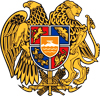 ՀԱՅԱՍՏԱՆԻ ՀԱՆՐԱՊԵՏՈՒԹՅՈՒՆ
ՍՅՈՒՆԻՔԻ ՄԱՐԶ
ԿԱՊԱՆ  ՀԱՄԱՅՆՔԻ  ԱՎԱԳԱՆԻ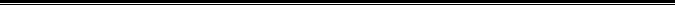 